ที่  ปน 803๐๒/       			  	         ที่ทำการองค์การบริหารส่วนตำบลตะโละไกรทอง หมู่ที่ ๑  อำเภอไม้แก่น  จังหวัดปัตตานี     						      ธันวาคม  ๒๕63เรื่อง     ส่งแบบรายงานการตรวจสอบพัสดุ ประจำปีงบประมาณ  ๒๕63เรียน    ผู้อำนวยการ สำนักงานตรวจเงินแผ่นดินภูมิภาคที่ 15สิ่งที่ส่งมาด้วย	๑.  บัญชีพัสดุประกอบการรายงานพัสดุ			จำนวน         ๑      ชุด		๒.  รายงานการตรวจสอบพัสดุ ประจำปี  ๒๕63		จำนวน         ๑      ชุด		ตามระเบียบกระทรวงการคลัง ว่าด้วยการจัดซื้อจัดจ้างและการบริหารพัสดุภาครัฐ พ.ศ. 2560  หมวด  9  ส่วนที่  3  การบำรุงรักษา  การตรวจสอบ  ข้อ  213  ข้อ 214  ภายในเดือนสุดท้ายก่อนสิ้นปีงบประมาณของทุกปี  ให้หัวหน้าหน่วยงานของรัฐ หรือหัวหน้าเจ้าหน้าที่พัสดุตามข้อ  205  แต่งตั้งผู้รับผิดชอบในการตรวจสอบพัสดุซึ่งมิใช่เป็นเจ้าหน้าที่ตามความจำเป็น  เพื่อตรวจสอบการรับจ่ายพัสดุในงวด 1 ปี ที่ผ่านมา และตรวจนับพัสดุประเภทที่คงเหลืออยู่เพียงวันสิ้นงวดนั้น ว่าการจ่ายถูกต้องหรือไม่  พัสดุคงเหลือมีตัวอยู่ตรงตามบัญชีหรือทะเบียนหรือไม่ มีพัสดุใดชำรุด เสื่อมคุณภาพ  หรือสูญหายไปเพราะเหตุใด หรือพัสดุใดไม่จำเป็นต้องใช้ในหน่วยงานของรัฐต่อไป  และเมื่อตรวจสอบแล้วให้ประกาศให้ประชาชนทราบ แล้วรายงานผ่านอำเภอไปยังสำนักงานตรวจเงินแผ่นดิน”นั้น   		บัดนี้ องค์การบริหารส่วนตำบลตะโละไกรทอง ได้ดำเนินการสำรวจตรวจสอบพัสดุประจำปีงบประมาณ  ๒๕63  เป็นที่เรียบร้อยแล้วและได้ส่งแบบรายงานมาพร้อมหนังสือนี้		จึงเรียนมาเพื่อโปรดทราบ                       ขอแสดงความนับถือ					       (นายอาหะมัดอัสลาม   ฮาแว)                                                 นายกองค์การบริหารส่วนตำบลตะโละไกรทองกองคลังโทร.037-330-820				บันทึกข้อความ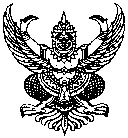 ส่วนราชการกองคลัง     องค์การบริหารส่วนตำบลตะโละไกรทองที่     ปน 80302/585                                             วันที่   24  กันยายน   2563เรื่อง   ขออนุมัติแต่งตั้งคณะกรรมการตรวจสอบพัสดุประจำปี   2563เรียน   นายกองค์การบริหารส่วนตำบลตะโละไกรทอง		 ตามระเบียบกระทรวงการคลัง ว่าด้วยการจัดซื้อจัดจ้างและการบริหารพัสดุภาครัฐ พ.ศ. 2560  หมวด  9   ส่วนที่  3  การบำรุงรักษา  การตรวจสอบ     ข้อ  213   ข้อ 214  ภายในเดือนสุดท้ายก่อนสิ้นปีงบประมาณของทุกปี  ให้หัวหน้าหน่วยงานของรัฐ หรือหัวหน้าเจ้าหน้าที่พัสดุตามข้อ  205  แต่งตั้งผู้รับผิดชอบในการตรวจสอบพัสดุซึ่งมิใช่เป็นเจ้าหน้าที่ตามความจำเป็น  เพื่อตรวจสอบการรับจ่ายพัสดุในงวด 1 ปี ที่ผ่านมา และตรวจนับพัสดุประเภทที่คงเหลืออยู่เพียงวันสิ้นงวดนั้น ว่าการจ่ายถูกต้องหรือไม่  พัสดุคงเหลือมีตัวอยู่ตรงตามบัญชีหรือทะเบียนหรือไม่ มีพัสดุใดชำรุด เสื่อมคุณภาพ  หรือสูญหายไปเพราะเหตุใด หรือพัสดุใดไม่จำเป็นต้องใช้ในหน่วยงานของรัฐต่อไป  แล้วให้เสนอรายงานการตรวจสอบดังกล่าวต่อผู้แต่งตั้งภายใน  30 วันทำการ นับตั้งแต่วันเริ่มดำเนินการตรวจสอบพัสดุนั้น 		เพื่อปฏิบัติให้เป็นไปตาม ตามระเบียบกระทรวงการคลัง ว่าด้วยการจัดซื้อจัดจ้างและการบริหารพัสดุภาครัฐ พ.ศ. 2560  จึงขอแต่งตั้งคณะกรรมการ ดังนี้1 นางมาลี  ศุกร์เพ็ง		ตำแหน่งรองปลัด อบต.		ประธานกรรมการ2.นายก้องศักดิ์  ไชยสิทธิ์		ตำแหน่งผู้อำนวยการกองช่าง		กรรมการ		3.นางพาดีล่ะ  สามะ		ตำแหน่งนักพัฒนาชุมชน			กรรมการ    						(ลงชื่อ)                                         (นางสาวฮานานี  หะยีมิง)                                                                           หัวหน้าเจ้าหน้าที่      เห็นควรอนุมัติ                                       		อนุมัติ	  (ลงชื่อ)                                           	        	(ลงชื่อ)			                    ( นางมาลี  ศุกร์เพ็ง )                                   	(นายอาหะมัดอัสลาม  ฮาแว)                               รองปลัดองค์การบริหารส่วนตำบลตะโละไกรทอง               นายกองค์การบริหารส่วนตำบลตะโละไกรทองคำสั่งองค์การบริหารส่วนตำบลตะโละไกรทองที่ 452/2563เรื่อง   แต่งตั้งคณะกรรมการตรวจสอบพัสดุประจำปี  2563*******************************		อาศัยอำนาจตามความใน ข้อ 213  และข้อ  214  ตามระเบียบกระทรวงการคลัง ว่าด้วยการจัดซื้อจัดจ้างและการบริหารพัสดุภาครัฐ พ.ศ. 2560  หมวด  9   ส่วนที่  3  การบำรุงรักษา  การตรวจสอบ  ข้อ  213  ข้อ 214  ภายในเดือนสุดท้ายก่อนสิ้นปีงบประมาณของทุกปี  ให้หัวหน้าหน่วยงานของรัฐ หรือหัวหน้าเจ้าหน้าที่พัสดุตามข้อ 205  แต่งตั้งผู้รับผิดชอบในการตรวจสอบพัสดุซึ่งมิใช่เป็นเจ้าหน้าที่ตามความจำเป็น  เพื่อตรวจสอบการรับจ่ายพัสดุในงวด 1 ปี ที่ผ่านมา และตรวจนับพัสดุประเภทที่คงเหลืออยู่เพียงวันสิ้นงวดนั้น ว่าการจ่ายถูกต้องหรือไม่  พัสดุคงเหลือมีตัวอยู่ตรงตามบัญชีหรือทะเบียนหรือไม่ มีพัสดุใดชำรุด เสื่อมคุณภาพ หรือสูญหายไปเพราะเหตุใด หรือพัสดุใดไม่จำเป็นต้องใช้ในหน่วยงานของรัฐต่อไป  แล้วให้เสนอรายงานการตรวจสอบดังกล่าวต่อผู้แต่ตั้งภายใน  30 วันทำการ นับตั้งแต่วันเริ่มดำเนินการตรวจสอบพัสดุนั้น 		เพื่อปฏิบัติให้เป็นไปตาม ตามระเบียบกระทรวงการคลัง ว่าด้วยการจัดซื้อจัดจ้างและการบริหารพัสดุภาครัฐ พ.ศ. 2560  จึงขอแต่งตั้งคณะกรรมการ ดังนี้คณะกรรมการตรวจสอบพัสดุประจำปี1 นางมาลี  ศุกร์เพ็ง		ตำแหน่งรองปลัด อบต.		ประธานกรรมการ2.นายก้องศักดิ์  ไชยสิทธิ์		ตำแหน่งผู้อำนวยการกองช่าง		กรรมการ		3.นางพาดีล่ะ  สามะ		ตำแหน่งนักพัฒนาชุมชน			กรรมการ		ว่าการจ่ายถูกต้องหรือไม่  พัสดุคงเหลือมีตัวอยู่ตรงตามบัญชีหรือทะเบียนหรือไม่ มีพัสดุใดชำรุด เสื่อมคุณภาพ  หรือสูญหายไปเพราะเหตุใด หรือพัสดุใดไม่จำเป็นต้องใช้ในหน่วยงานของรัฐต่อไป  แล้วให้เสนอรายงานการตรวจสอบดังกล่าวต่อผู้แต่งตั้งภายใน  30 วันทำการ นับตั้งแต่วันเริ่มดำเนินการตรวจสอบพัสดุนั้น 	             ทั้งนี้ ตั้งแต่บัดนี้เป็นต้นไป  			สั่ง   ณ  วันที่     28     เดือน    กันยายน     พ.ศ.  2563					       (นายอาหะมัดอัสลาม   ฮาแว)                                                   นายกองค์การบริหารส่วนตำบลตะโละไกรทอง				      บันทึกข้อความ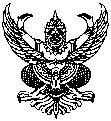 ส่วนราชการกองคลัง     องค์การบริหารส่วนตำบลตะโละไกรทองที่     ปน 80302/603                                             วันที่   9 ตุลาคม   2563เรื่อง   รายงานผลการตรวจสอบพัสดุประจำปี   2563เรียน   นายกองค์การบริหารส่วนตำบลตะโละไกรทอง		ตามที่ได้สั่งการให้คณะกรรมการตรวจสอบพัสดุประจำปี ทำการตรวจสอบการรับจ่ายพัสดุงวดตั้งแต่วันที่ 1 ตุลาคมปีก่อน จนถึงวันที่ 30 กันยายนปีปัจจุบัน และตรวจนับพัสดุประเภทที่คงเหลืออยู่เพียง วันสิ้นงวดนั้น โดยเริ่มดำเนินการตรวจสอบพัสดุในวันเปิดทำการวันแรกของเดือนตุลาคมเป็นต้นไป ว่าการรับจ่ายถูกต้องหรือไม่  พัสดุคงเหลือมีตัวอยู่ตรงตามบัญชีหรือทะเบียนหรือไม่ มีพัสดุใดชำรุด เสื่อมสภาพหรือสูญไป เพราะเหตุใด หรือพัสดุใดไม่จำเป็นต้องใช้ในราชการต่อไป แล้วรายงานผลการตรวจสอบต่อผู้แต่งตั้งภายใน 30 วันทำการ นั้น		บัดนี้ คณะกรรมการตรวจสอบพัสดุประจำปี2563 ตามคำสั่ง เลขที่ 452 / 2563  ลงวันที่ 28 กันยายน 2563 ได้ดำเนินการตรวจสอบพัสดุเป็นที่เรียบร้อยแล้วปรากฏผลดังนี้1. การตรวจสอบการรับจ่ายพัสดุ ได้ตรวจสอบเอกสารฝ่ายรับและเอกสารฝ่ายจ่ายกับบัญชีวัสดุ และทะเบียนคุมทรัพย์สิน ปรากฏว่าถูกต้อง 2. การตรวจสอบพัสดุปรากฏว่า ในวันที่ 9 ตุลาคม 2563 พัสดุคงเหลือมีอยู่ตรงตามบัญชีและทะเบียน 3. การตรวจสอบพัสดุปรากฏว่า  มีพัสดุชำรุดและไม่จำเป็นต้องใช้ในราชการ จำนวน 177 รายการ    ตามรายละเอียดดังแนบ  		จึงเรียนมาเพื่อโปรดทราบ					(ลงชื่อ)……………………………………ประธานกรรมการ       				           (นางมาลี  ศุกร์เพ็ง)			          (ลงชื่อ)…………………………………… กรรมการ					         (นายก้องศักดิ์  ไชยสิทธิ์)		                               (ลงชื่อ)…………………………………… กรรมการ                                             	           (นางพาดีล่ะ  สามะ)                                 	      			     	      บันทึกข้อความ					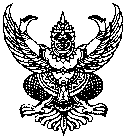 ส่วนราชการกองคลัง     องค์การบริหารส่วนตำบลตะโละไกรทองที่     ปน 80302/605                                             วันที่   14 ตุลาคม   2563เรื่อง  ขออนุมัติแต่งตั้งคณะกรรมการสอบหาข้อเท็จจริงเรียน   นายกองค์การบริหารส่วนตำบลตะโละไกรทอง		ตามที่ คณะกรรมการตรวจสอบพัสดุประจำปี ได้รายงานผลการตรวจสอบให้ทราบและได้สั่งการให้ตั้งคณะกรรมการสอบหาข้อเท็จจริง กรณีมีพัสดุชำรุด เสื่อมสภาพ หรือสูญไป หรือไม่จำเป็นต้องใช้ในราชการต่อไป เพื่อประกอบการพิจารณาจำหน่ายตามระเบียบกระทรวงการคลังว่าด้วยการจัดซื้อจัดจ้างและการบริหารพัสดุภาครัฐ พ.ศ. 2560 หมวด 9 ส่วนที่ 4 ข้อ 215 ต่อไปนั้น		เพื่อให้การดำเนินการสอบหาข้อเท็จจริงเป็นไปด้วยความเรียบร้อยและถูกต้องตามระเบียบกระทรวงการคลังว่าด้วยการจัดซื้อจัดจ้างและการบริหารพัสดุภาครัฐ พ.ศ. 2560 ข้อ  จึงขอแต่งตั้งบุคคลผู้มีรายนามต่อไปนี้เป็นคณะกรรมการสอบหาข้อเท็จจริง		1. นายรังสฤษฏ์  สามะ		ตำแหน่งหัวหน้าสำนักปลัด	ประธานกรรมการ		2. นางสาวดรุณี  ยีดิง  		ตำแหน่งนักทรัพยากรบุคคล		 กรรมการ3. นางสาวกูดารณี  เงาะมะเจะ	ตำแหน่งนักวิเคราะห์นโยบายและแผน	 กรรมการจึงเรียนมาเพื่อโปรดพิจารณา					   (ลงชื่อ)………………………………………					            (นางสาวฮานานี หะยีมิง)					                    เจ้าหน้าที่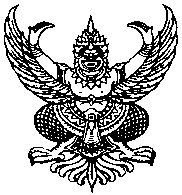 คำสั่งองค์การบริหารส่วนตำบลตะโละไกรทองที่ 502/2563เรื่อง  แต่งตั้งคณะกรรมการสอบหาข้อเท็จจริง----------------------------		ตามที่คณะกรรมการตรวจสอบพัสดุประจำปี ได้ตรวจสอบพัสดุปรากฏว่า มีพัสดุชำรุด     และเสื่อมคุณภาพ จำนวน 177 รายการ		อาศัยอำนาจตามความในข้อ 213 แห่งระเบียบกระทรวงการคลังว่าด้วยการจัดซื้อจัดจ้าง           และการบริหารพัสดุภาครัฐ พ.ศ. 2560 หมวด  9   ส่วนที่  3  การบำรุงรักษา  การตรวจสอบ  ข้อ  213  ข้อ 214  จึงแต่งตั้งบุคคลผู้มีรายนามต่อไปนี้เป็นคณะกรรมการ  สอบหาข้อเท็จจริง เพื่อประกอบการพิจารณาจำหน่ายพัสดุ		1. นายรังสฤษฏ์  สามะ		ตำแหน่งหัวหน้าสำนักปลัด	ประธานกรรมการ		2. นางสาวดรุณี  ยีดิง  		ตำแหน่งนักทรัพยากรบุคคล		 กรรมการ3. นางสาวกูดารณี  เงาะมะเจะ	ตำแหน่งนักวิเคราะห์นโยบายและแผน	 กรรมการ		ให้คณะกรรมการที่ได้รับการแต่งตั้งตามคำสั่งนี้ ปฏิบัติหน้าที่ให้บังเกิดผลดีต่อทางราชการ      อย่างสูงสุดโดยเคร่งครัด แล้วรายงานผลให้ทราบภายใน 15 วันทำการ		ทั้งนี้  ตั้งแต่วันที่ 	14 ตุลาคม 2563 		สั่ง   ณ  วันที่   14   เดือน   ตุลาคม  พ.ศ.  2563					       (นายอาหะมัดอัสลาม   ฮาแว)                                                   นายกองค์การบริหารส่วนตำบลตะโละไกรทอง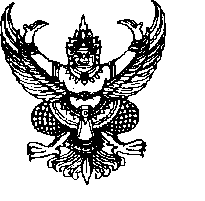 บันทึกข้อความส่วนราชการ   องค์การบริหารส่วนตำบลตะโละไกรทองที่     ปน 80302/ 608                                             วันที่     20 ตุลาคม  2563เรื่อง   รายงานการสอบหาข้อเท็จจริงเรียน   นายกองค์การบริหารส่วนตำบลตะโละไกรทอง		ด้วยคณะกรรมการได้ตรวจสอบหาข้อเท็จจริง  ตามคำสั่งองค์การบริหารส่วนตำบลตะโละไกรทอง เลขที่ 502/2563 ลงวันที่   14  ตุลาคม  2563  อาศัยตามระเบียบกระทรวงการคลัง ว่าด้วยการจัดซื้อจัดจ้างและการบริหารพัสดุภาครัฐ พ.ศ. 2560  หมวด  9   ส่วนที่  3  การบำรุงรักษา  การตรวจสอบ   ข้อ  213  ข้อ 214   ได้แต่งตั้งคณะกรรมการสอบหาข้อเท็จจริง กรณีตรวจสอบพัสดุชำรุดและพัสดุที่ไม่จำเป็นต้องใช้ในราชการต่อไปประกอบด้วย1. นายรังสฤษฏ์  สามะ		ตำแหน่งหัวหน้าสำนักปลัด	ประธานกรรมการ		2. นางสาวดรุณี  ยีดิง  		ตำแหน่งนักทรัพยากรบุคคล		 กรรมการ3. นางสาวกูดารณี  เงาะมะเจะ	ตำแหน่งนักวิเคราะห์นโยบายและแผน	 กรรมการบัดนี้ คณะกรรมการได้ทำการตรวจสอบข้อเท็จจริงแล้ว  ผลการตรวจสอบข้อเท็จจริงปรากฏว่ามีพัสดุจำนวน  177  รายการ   ที่ชำรุดนั้นเกิดจากการใช้งานมานาน เป็นจริงตามที่คณะกรรมการตรวจสอบพัสดุประจำปี ตามรายละเอียดดังนี้ จึงเรียนมาเพื่อโปรดทราบ					(ลงชื่อ)……………………………………ประธานกรรมการ       				           (นายรังสฤษฏ์  สามะ)			          (ลงชื่อ)…………………………………… กรรมการ					         (นางสาวดรุณี  ยีดิง)		                               (ลงชื่อ)…………………………………… กรรมการ                                             	     (นางสาวกูดารณี  เงาะมะเจะ)                                 ประกาศองค์การบริหารส่วนตำบลตะโละไกรทองเรื่อง   การตรวจสอบพัสดุขององค์การบริหารส่วนตำบลตะโละไกรทองประจำปีงบประมาณ  2563*******************************		ตามระเบียบกระทรวงการคลัง ว่าด้วยการจัดซื้อจัดจ้างและการบริหารพัสดุภาครัฐ พ.ศ. 2560  หมวด  9   ส่วนที่  3  การบำรุงรักษา  การตรวจสอบ     ข้อ  213   ข้อ 214  ภายในเดือนสุดท้ายก่อนสิ้นปีงบประมาณของทุกปี  ให้หัวหน้าหน่วยงานของรัฐ หรือหัวหน้าเจ้าหน้าที่พัสดุตามข้อ  205  แต่งตั้งผู้รับผิดชอบในการตรวจสอบพัสดุซึ่งมิใช่เป็นเจ้าหน้าที่ตามความจำเป็น  เพื่อตรวจสอบการรับจ่ายพัสดุในงวด 1 ปี ที่ผ่านมา และตรวจนับพัสดุประเภทที่คงเหลืออยู่เพียงวันสิ้นงวดนั้น ว่าการจ่ายถูกต้องหรือไม่  และเมื่อตรวจสอบแล้วให้ประกาศให้ประชาชนทราบ ณ สำนักงานองค์กรปกครองส่วนท้องถิ่น  นั้น  		บัดนี้  องค์การบริหารส่วนตำบลตะโละไกรทอง ได้ดำเนินการตรวจสอบพัสดุประจำปีงบประมาณ 2563 เป็นที่เรียบร้อยแล้ว   ดังนี้  มีการรับ-การจ่ายพัสดุ  ถูกต้องตามระเบียบพัสดุฯมีพัสดุคงเหลือตามบัญชีหรือทะเบียนคุมฯ (เอกสารแนบท้าย)มีพัสดุชำรุด  เสื่อมสภาพ   จำนวน  177  รายการ  ดังนี้   		เพื่อให้ถูกต้องตามระเบียบแบบแผนของทางราชการ จึงประกาศผลการตรวจสอบพัสดุ ขององค์การบริหารส่วนตำบลให้ทราบโดยทั่วไป		       ประกาศ    ณ  วันที่    26   เดือน    ตุลาคม    พ.ศ.  2563						 ลงชื่อ						    	   (นายอาหะมัดอัสลาม   ฮาแว)                                                 		นายกองค์การบริหารส่วนตำบลตะโละไกรทองที่รหัสครุภัณฑ์ชื่อทรัพย์สินวันที่ได้มา
(วว/ดด/ปปปป)วันที่ได้มา
(วว/ดด/ปปปป)วันที่ได้มา
(วว/ดด/ปปปป)*ราคาทรัพย์สิน (ราคาทุน) (บาท)ที่รหัสครุภัณฑ์ชื่อทรัพย์สินวันเดือนปี พ.ศ.*ราคาทรัพย์สิน (ราคาทุน) (บาท)1403-39-0001ชุดรับแขก269253913,000.002403-41-0002ชุดรับแขก2110254015,000.003401-42-0056เก้าอี้ ระดับ 2962542300.004401-42-0058เก้าอี้ ระดับ 2962542300.005401-42-0059เก้าอี้ ระดับ 2962542300.006401-46-0061เก้าอี้ประชุม9122545350.007401-46-0128เก้าอี้ระดับ 39122545580.008401-46-0062เก้าอี้ประชุม9122545350.009401-46-0063เก้าอี้ประชุม9122545350.0010401-46-0064เก้าอี้ประชุม9122545350.0011401-46-0065เก้าอี้ประชุม9122545350.0012401-46-0066เก้าอี้ประชุม9122545350.0013401-46-0067เก้าอี้ประชุม9122545350.0014401-46-0068เก้าอี้ประชุม9122545350.0015401-46-0069เก้าอี้ประชุม9122545350.0016401-46-0070เก้าอี้ประชุม9122545350.0017401-46-0071เก้าอี้ประชุม9122545350.0018401-46-0072เก้าอี้ประชุม9122545350.0019401-46-0073เก้าอี้ประชุม9122545350.0020401-46-0074เก้าอี้ประชุม9122545350.0021401-46-0075เก้าอี้ประชุม9122545350.0022401-46-0130เก้าอี้ระดับ 39122545580.0023406-39-0002ตู้เหล็กเก็บเอกสาร3082539767.0024404-39-0001ชั้นวางของ26925392,500.0025406-39-0001ตู้เหล็กเก็บเอกสาร3082539766.0026406-39-0004ตู้เหล็กเก็บเอกสาร30825392,300.0027406-39-0005ตู้เหล็กเก็บเอกสาร30825392,300.0028406-39-0003ตู้เหล็กเก็บเอกสาร3082539767.0029406-40-0006ตู้เหล็กเก็บเอกสาร3092540766.0030406-40-0009ตู้เหล็กเก็บเอกสาร30925402,300.0031406-40-0007ตู้เหล็กเก็บเอกสาร3092540767.0032406-40-0008ตู้เหล็กเก็บเอกสาร3092540767.0033406-41-0003ตู้เก็บเอกสาร131025403,300.0034406-41-0004ตู้เหล็กเก็บเอกสาร131025403,300.0035400-42-0007โต๊ะทำงานระดับ 29625421,500.0036400-42-0008โต๊ะทำงานระดับ 29625421,500.0037400-42-0009โต๊ะทำงานระดับ 29625421,500.0038400-42-0010โต๊ะทำงานระดับ 29625421,500.0039401-42-0057เก้าอี้ ระดับ 2962542300.0040400-42-0011โต๊ะพิมพ์ดีด28925422,600.0041400-45-0013โต๊ะทำงานระดับ 312925453,180.0042400-45-0014โต๊ะทำงานระดับ 312925453,180.0043400-45-0015โต๊ะทำงานระดับ 312925453,180.0044401-46-0129เก้าอี้ระดับ 39122545580.0045400-46-0018โต๊ะวางคอมพิวเตอร์16525462,000.0046499-47-0382โต๊ะเขียนแบบ9725473,000.0047400-47-0383โต๊ะทำงาน97254711,840.0048400-47-0384โต๊ะทำงาน9725479,000.0049400-47-0385โต๊ะพิมพ์ดีด9725474,200.0050432-39-0003พัดลมติดฝาผนัง25825391,200.0051432-39-0004พัดลมติดฝาผนัง25825391,200.0052432-39-0005พัดลมติดฝาผนัง25825391,200.0053432-39-0006พัดลมติดฝาผนัง25825391,200.0054432-46-0004พัดลมติดผนัง 16 นิ้ว (สีฟ้า)91225451,100.0055432-46-0008พัดลมติดเพดาน91225451,400.0056432-46-0005พัดลมติดฝาผนัง91225451,100.0057432-46-0006พัดลมติดฝาผนัง91225451,100.0058432-46-0007พัดลมติดเพดาน91225451,100.0059432-46-0009พัดลมติดเพดาน91225451,400.0060432-46-0010พัดลมติดเพดาน91225451,400.0061432-47-0016พัดลมตั้งพื้น9725472,950.0062432-47-0017พัดลมสายรอบตัว9725475,800.0063432-47-0018พัดลมเพดานแบบโคจร9725474,200.0064411-40-0001พระบรมฉายาลักษณ์2982540500.0065411-40-0002พระบรมฉายาลักษณ์2982540500.0066407-41-0001กระดานไวท์บอร์ดแบบมีล้อเลื่อน301025403,500.0067286-42-0001ประตู้เหล็กม้วน57254211,000.0068286-42-0002ประตู้เหล็กม้วน57254211,000.0069286-42-0003ประตู้เหล็กม้วน57254211,000.0070286-42-0004ประตู้เหล็กม้วน57254211,000.0071286-44-0005ประตู้เหล็กม้วน68254410,000.0072478-45-0001ตู้นิรภัย ไทโย129254410,700.0073472-45-0001เครื่องดับเพิลงแบบมือถือ แบบเคมีแห้ง91125441,600.0074472-45-0002เครื่องดับเพิลงแบบมือถือ แบบเคมีแห้ง91125441,600.0075286-45-0006ประตู้เหล็กม้วน4925457,800.0076286-45-0007ประตู้เหล็กม้วน4925457,800.0077286-45-0008ประตู้เหล็กม้วน4925457,800.0078461-39-0001วิทยุเทป พานาโซนิก26725392,500.0079461-40-0001วิทยุเทป71025392,500.0080461-46-0002วิทยุ (เครื่องรับวิทยุ)7125466,400.0081461-47-0003วิทยุเทป9725472,500.0082457-46-0003ขาไมค์สูง712546600.0083457-46-0004ขาไมค์ตั้งโต๊ะ712546600.0084458-46-0004ไมโครโฟน TEV7125462,700.0085459-46-0002ชุดลำโพงพร้อมขาเหล็ก7125464,500.0086458-46-0005ไมโครโฟน TEV7125462,700.0087459-46-0003ชุดลำโพงพร้อมขาเหล็ก7125464,500.0088400-47-0019โต๊ะนักเรียนพร้อมเก้าอี้2292547680.0089400-47-0020โต๊ะนักเรียนพร้อมเก้าอี้2292547680.0090400-47-0021โต๊ะนักเรียนพร้อมเก้าอี้2292547680.0091400-47-0022โต๊ะนักเรียนพร้อมเก้าอี้2292547680.0092400-47-0023โต๊ะนักเรียนพร้อมเก้าอี้2292547680.0093400-47-0024โต๊ะนักเรียนพร้อมเก้าอี้2292547680.0094400-47-0025โต๊ะนักเรียนพร้อมเก้าอี้2292547680.0095400-47-0026โต๊ะนักเรียนพร้อมเก้าอี้2292547680.0096400-47-0027โต๊ะนักเรียนพร้อมเก้าอี้2292547680.0097400-47-0028โต๊ะนักเรียนพร้อมเก้าอี้2292547680.0098400-47-0029โต๊ะนักเรียนพร้อมเก้าอี้2292547680.0099400-47-0030โต๊ะนักเรียนพร้อมเก้าอี้2292547680.00100400-47-0031โต๊ะนักเรียนพร้อมเก้าอี้2292547680.00101400-47-0032โต๊ะนักเรียนพร้อมเก้าอี้2292547680.00102400-47-0033โต๊ะนักเรียนพร้อมเก้าอี้2292547680.00103400-47-0034โต๊ะนักเรียนพร้อมเก้าอี้2292547680.00104400-47-0035โต๊ะนักเรียนพร้อมเก้าอี้2292547680.00105400-47-0036โต๊ะนักเรียนพร้อมเก้าอี้2292547680.00106400-47-0037โต๊ะนักเรียนพร้อมเก้าอี้2292547680.00107400-47-0038โต๊ะนักเรียนพร้อมเก้าอี้2292547680.00108400-47-0039โต๊ะนักเรียนพร้อมเก้าอี้2292547680.00109400-47-0040โต๊ะนักเรียนพร้อมเก้าอี้2292547680.00110400-47-0041โต๊ะนักเรียนพร้อมเก้าอี้2292547680.00111400-47-0042โต๊ะนักเรียนพร้อมเก้าอี้2292547680.00112400-47-0043โต๊ะนักเรียนพร้อมเก้าอี้2292547680.00113400-47-0044โต๊ะนักเรียนพร้อมเก้าอี้2292547680.00114400-47-0045โต๊ะนักเรียนพร้อมเก้าอี้2292547680.00115400-47-0046โต๊ะนักเรียนพร้อมเก้าอี้2292547680.00116400-47-0047โต๊ะนักเรียนพร้อมเก้าอี้2292547680.00117400-47-0048โต๊ะนักเรียนพร้อมเก้าอี้2292547680.00118400-47-0049โต๊ะนักเรียนพร้อมเก้าอี้2292547680.00119400-47-0050โต๊ะนักเรียนพร้อมเก้าอี้2292547680.00120400-47-0051โต๊ะนักเรียนพร้อมเก้าอี้2292547680.00121400-47-0052โต๊ะนักเรียนพร้อมเก้าอี้2292547680.00122400-47-0053โต๊ะนักเรียนพร้อมเก้าอี้2292547680.00123400-47-0054โต๊ะนักเรียนพร้อมเก้าอี้2292547680.00124400-47-0055โต๊ะนักเรียนพร้อมเก้าอี้2292547680.00125400-47-0056โต๊ะนักเรียนพร้อมเก้าอี้2292547680.00126400-47-0057โต๊ะนักเรียนพร้อมเก้าอี้2292547680.00127400-47-0058โต๊ะนักเรียนพร้อมเก้าอี้2292547680.00128400-47-0059โต๊ะนักเรียนพร้อมเก้าอี้2292547680.00129400-47-0060โต๊ะนักเรียนพร้อมเก้าอี้2292547680.00130400-47-0061โต๊ะนักเรียนพร้อมเก้าอี้2292547680.00131400-47-0062โต๊ะนักเรียนพร้อมเก้าอี้2292547680.00132400-47-0063โต๊ะนักเรียนพร้อมเก้าอี้2292547680.00133400-47-0064โต๊ะนักเรียนพร้อมเก้าอี้2292547680.00134400-47-0065โต๊ะนักเรียนพร้อมเก้าอี้2292547680.00135400-47-0066โต๊ะนักเรียนพร้อมเก้าอี้2292547680.00136400-47-0067โต๊ะนักเรียนพร้อมเก้าอี้2292547680.00137400-47-0068โต๊ะนักเรียนพร้อมเก้าอี้2292547680.00138400-47-0069โต๊ะนักเรียนพร้อมเก้าอี้2292547680.00139400-47-0070โต๊ะนักเรียนพร้อมเก้าอี้2292547680.00140400-47-0071โต๊ะนักเรียนพร้อมเก้าอี้2292547680.00141400-47-0072โต๊ะนักเรียนพร้อมเก้าอี้2292547680.00142400-47-0073โต๊ะนักเรียนพร้อมเก้าอี้2292547680.00143400-47-0074โต๊ะนักเรียนพร้อมเก้าอี้2292547680.00144400-47-0075โต๊ะนักเรียนพร้อมเก้าอี้2292547680.00145400-47-0076โต๊ะนักเรียนพร้อมเก้าอี้2292547680.00146400-47-0077โต๊ะนักเรียนพร้อมเก้าอี้2292547680.00147400-47-0078โต๊ะนักเรียนพร้อมเก้าอี้2292547680.00148400-47-0079โต๊ะนักเรียนพร้อมเก้าอี้2292547680.00149400-47-0080โต๊ะนักเรียนพร้อมเก้าอี้2292547680.00150400-47-0081โต๊ะนักเรียนพร้อมเก้าอี้2292547680.00151400-47-0082โต๊ะนักเรียนพร้อมเก้าอี้2292547680.00152400-47-0083โต๊ะนักเรียนพร้อมเก้าอี้2292547680.00153400-47-0084โต๊ะนักเรียนพร้อมเก้าอี้2292547680.00154400-47-0085โต๊ะนักเรียนพร้อมเก้าอี้2292547680.00155400-47-0086โต๊ะนักเรียนพร้อมเก้าอี้2292547680.00156400-47-0087โต๊ะนักเรียนพร้อมเก้าอี้2292547680.00157400-47-0088โต๊ะนักเรียนพร้อมเก้าอี้2292547680.00158400-47-0089โต๊ะนักเรียนพร้อมเก้าอี้2292547680.00159400-47-0090โต๊ะนักเรียนพร้อมเก้าอี้2292547680.00160400-47-0091โต๊ะนักเรียนพร้อมเก้าอี้2292547680.00161400-47-0092โต๊ะนักเรียนพร้อมเก้าอี้2292547680.00162400-47-0093โต๊ะนักเรียนพร้อมเก้าอี้2292547680.00163400-47-0094โต๊ะนักเรียนพร้อมเก้าอี้2292547680.00164400-47-0095โต๊ะนักเรียนพร้อมเก้าอี้2292547680.00165400-47-0096โต๊ะนักเรียนพร้อมเก้าอี้2292547680.00166400-47-0097โต๊ะนักเรียนพร้อมเก้าอี้2292547680.00167400-47-0098โต๊ะนักเรียนพร้อมเก้าอี้2292547680.00168400-47-0099โต๊ะนักเรียนพร้อมเก้าอี้2292547680.00169400-47-0100โต๊ะนักเรียนพร้อมเก้าอี้2292547680.00170400-47-0101โต๊ะนักเรียนพร้อมเก้าอี้2292547680.00171400-47-0102โต๊ะนักเรียนพร้อมเก้าอี้2292547680.00172400-47-0103โต๊ะนักเรียนพร้อมเก้าอี้2292547680.00173400-47-0104โต๊ะนักเรียนพร้อมเก้าอี้2292547680.00174400-47-0105โต๊ะนักเรียนพร้อมเก้าอี้2292547680.00175400-47-0106โต๊ะนักเรียนพร้อมเก้าอี้2292547680.00176901-44-0001กีต้าร์178254410,700.00177902-44-0001กีต้าร์17825449,300.00ที่รหัสครุภัณฑ์ชื่อทรัพย์สินวันที่ได้มา
(วว/ดด/ปปปป)วันที่ได้มา
(วว/ดด/ปปปป)วันที่ได้มา
(วว/ดด/ปปปป)*ราคาทรัพย์สิน (ราคาทุน) (บาท)ที่รหัสครุภัณฑ์ชื่อทรัพย์สินวันเดือนปี พ.ศ.*ราคาทรัพย์สิน (ราคาทุน) (บาท)1403-39-0001ชุดรับแขก269253913,000.002403-41-0002ชุดรับแขก2110254015,000.003401-42-0056เก้าอี้ ระดับ 2962542300.004401-42-0058เก้าอี้ ระดับ 2962542300.005401-42-0059เก้าอี้ ระดับ 2962542300.006401-46-0061เก้าอี้ประชุม9122545350.007401-46-0128เก้าอี้ระดับ 39122545580.008401-46-0062เก้าอี้ประชุม9122545350.009401-46-0063เก้าอี้ประชุม9122545350.0010401-46-0064เก้าอี้ประชุม9122545350.0011401-46-0065เก้าอี้ประชุม9122545350.0012401-46-0066เก้าอี้ประชุม9122545350.0013401-46-0067เก้าอี้ประชุม9122545350.0014401-46-0068เก้าอี้ประชุม9122545350.0015401-46-0069เก้าอี้ประชุม9122545350.0016401-46-0070เก้าอี้ประชุม9122545350.0017401-46-0071เก้าอี้ประชุม9122545350.0018401-46-0072เก้าอี้ประชุม9122545350.0019401-46-0073เก้าอี้ประชุม9122545350.0020401-46-0074เก้าอี้ประชุม9122545350.0021401-46-0075เก้าอี้ประชุม9122545350.0022401-46-0130เก้าอี้ระดับ 39122545580.0023406-39-0002ตู้เหล็กเก็บเอกสาร3082539767.0024404-39-0001ชั้นวางของ26925392,500.0025406-39-0001ตู้เหล็กเก็บเอกสาร3082539766.0026406-39-0004ตู้เหล็กเก็บเอกสาร30825392,300.0027406-39-0005ตู้เหล็กเก็บเอกสาร30825392,300.0028406-39-0003ตู้เหล็กเก็บเอกสาร3082539767.0029406-40-0006ตู้เหล็กเก็บเอกสาร3092540766.0030406-40-0009ตู้เหล็กเก็บเอกสาร30925402,300.0031406-40-0007ตู้เหล็กเก็บเอกสาร3092540767.0032406-40-0008ตู้เหล็กเก็บเอกสาร3092540767.0033406-41-0003ตู้เก็บเอกสาร131025403,300.0034406-41-0004ตู้เหล็กเก็บเอกสาร131025403,300.0035400-42-0007โต๊ะทำงานระดับ 29625421,500.0036400-42-0008โต๊ะทำงานระดับ 29625421,500.0037400-42-0009โต๊ะทำงานระดับ 29625421,500.0038400-42-0010โต๊ะทำงานระดับ 29625421,500.0039401-42-0057เก้าอี้ ระดับ 2962542300.0040400-42-0011โต๊ะพิมพ์ดีด28925422,600.0041400-45-0013โต๊ะทำงานระดับ 312925453,180.0042400-45-0014โต๊ะทำงานระดับ 312925453,180.0043400-45-0015โต๊ะทำงานระดับ 312925453,180.0044401-46-0129เก้าอี้ระดับ 39122545580.0045400-46-0018โต๊ะวางคอมพิวเตอร์16525462,000.0046499-47-0382โต๊ะเขียนแบบ9725473,000.0047400-47-0383โต๊ะทำงาน97254711,840.0048400-47-0384โต๊ะทำงาน9725479,000.0049400-47-0385โต๊ะพิมพ์ดีด9725474,200.0050432-39-0003พัดลมติดฝาผนัง25825391,200.0051432-39-0004พัดลมติดฝาผนัง25825391,200.0052432-39-0005พัดลมติดฝาผนัง25825391,200.0053432-39-0006พัดลมติดฝาผนัง25825391,200.0054432-46-0004พัดลมติดผนัง 16 นิ้ว (สีฟ้า)91225451,100.0055432-46-0008พัดลมติดเพดาน91225451,400.0056432-46-0005พัดลมติดฝาผนัง91225451,100.0057432-46-0006พัดลมติดฝาผนัง91225451,100.0058432-46-0007พัดลมติดเพดาน91225451,100.0059432-46-0009พัดลมติดเพดาน91225451,400.0060432-46-0010พัดลมติดเพดาน91225451,400.0061432-47-0016พัดลมตั้งพื้น9725472,950.0062432-47-0017พัดลมสายรอบตัว9725475,800.0063432-47-0018พัดลมเพดานแบบโคจร9725474,200.0064411-40-0001พระบรมฉายาลักษณ์2982540500.0065411-40-0002พระบรมฉายาลักษณ์2982540500.0066407-41-0001กระดานไวท์บอร์ดแบบมีล้อเลื่อน301025403,500.0067286-42-0001ประตู้เหล็กม้วน57254211,000.0068286-42-0002ประตู้เหล็กม้วน57254211,000.0069286-42-0003ประตู้เหล็กม้วน57254211,000.0070286-42-0004ประตู้เหล็กม้วน57254211,000.0071286-44-0005ประตู้เหล็กม้วน68254410,000.0072478-45-0001ตู้นิรภัย ไทโย129254410,700.0073472-45-0001เครื่องดับเพิลงแบบมือถือ แบบเคมีแห้ง91125441,600.0074472-45-0002เครื่องดับเพิลงแบบมือถือ แบบเคมีแห้ง91125441,600.0075286-45-0006ประตู้เหล็กม้วน4925457,800.0076286-45-0007ประตู้เหล็กม้วน4925457,800.0077286-45-0008ประตู้เหล็กม้วน4925457,800.0078461-39-0001วิทยุเทป พานาโซนิก26725392,500.0079461-40-0001วิทยุเทป71025392,500.0080461-46-0002วิทยุ (เครื่องรับวิทยุ)7125466,400.0081461-47-0003วิทยุเทป9725472,500.0082457-46-0003ขาไมค์สูง712546600.0083457-46-0004ขาไมค์ตั้งโต๊ะ712546600.0084458-46-0004ไมโครโฟน TEV7125462,700.0085459-46-0002ชุดลำโพงพร้อมขาเหล็ก7125464,500.0086458-46-0005ไมโครโฟน TEV7125462,700.0087459-46-0003ชุดลำโพงพร้อมขาเหล็ก7125464,500.0088400-47-0019โต๊ะนักเรียนพร้อมเก้าอี้2292547680.0089400-47-0020โต๊ะนักเรียนพร้อมเก้าอี้2292547680.0090400-47-0021โต๊ะนักเรียนพร้อมเก้าอี้2292547680.0091400-47-0022โต๊ะนักเรียนพร้อมเก้าอี้2292547680.0092400-47-0023โต๊ะนักเรียนพร้อมเก้าอี้2292547680.0093400-47-0024โต๊ะนักเรียนพร้อมเก้าอี้2292547680.0094400-47-0025โต๊ะนักเรียนพร้อมเก้าอี้2292547680.0095400-47-0026โต๊ะนักเรียนพร้อมเก้าอี้2292547680.0096400-47-0027โต๊ะนักเรียนพร้อมเก้าอี้2292547680.0097400-47-0028โต๊ะนักเรียนพร้อมเก้าอี้2292547680.0098400-47-0029โต๊ะนักเรียนพร้อมเก้าอี้2292547680.0099400-47-0030โต๊ะนักเรียนพร้อมเก้าอี้2292547680.00100400-47-0031โต๊ะนักเรียนพร้อมเก้าอี้2292547680.00101400-47-0032โต๊ะนักเรียนพร้อมเก้าอี้2292547680.00102400-47-0033โต๊ะนักเรียนพร้อมเก้าอี้2292547680.00103400-47-0034โต๊ะนักเรียนพร้อมเก้าอี้2292547680.00104400-47-0035โต๊ะนักเรียนพร้อมเก้าอี้2292547680.00105400-47-0036โต๊ะนักเรียนพร้อมเก้าอี้2292547680.00106400-47-0037โต๊ะนักเรียนพร้อมเก้าอี้2292547680.00107400-47-0038โต๊ะนักเรียนพร้อมเก้าอี้2292547680.00108400-47-0039โต๊ะนักเรียนพร้อมเก้าอี้2292547680.00109400-47-0040โต๊ะนักเรียนพร้อมเก้าอี้2292547680.00110400-47-0041โต๊ะนักเรียนพร้อมเก้าอี้2292547680.00111400-47-0042โต๊ะนักเรียนพร้อมเก้าอี้2292547680.00112400-47-0043โต๊ะนักเรียนพร้อมเก้าอี้2292547680.00113400-47-0044โต๊ะนักเรียนพร้อมเก้าอี้2292547680.00114400-47-0045โต๊ะนักเรียนพร้อมเก้าอี้2292547680.00115400-47-0046โต๊ะนักเรียนพร้อมเก้าอี้2292547680.00116400-47-0047โต๊ะนักเรียนพร้อมเก้าอี้2292547680.00117400-47-0048โต๊ะนักเรียนพร้อมเก้าอี้2292547680.00118400-47-0049โต๊ะนักเรียนพร้อมเก้าอี้2292547680.00119400-47-0050โต๊ะนักเรียนพร้อมเก้าอี้2292547680.00120400-47-0051โต๊ะนักเรียนพร้อมเก้าอี้2292547680.00121400-47-0052โต๊ะนักเรียนพร้อมเก้าอี้2292547680.00122400-47-0053โต๊ะนักเรียนพร้อมเก้าอี้2292547680.00123400-47-0054โต๊ะนักเรียนพร้อมเก้าอี้2292547680.00124400-47-0055โต๊ะนักเรียนพร้อมเก้าอี้2292547680.00125400-47-0056โต๊ะนักเรียนพร้อมเก้าอี้2292547680.00126400-47-0057โต๊ะนักเรียนพร้อมเก้าอี้2292547680.00127400-47-0058โต๊ะนักเรียนพร้อมเก้าอี้2292547680.00128400-47-0059โต๊ะนักเรียนพร้อมเก้าอี้2292547680.00129400-47-0060โต๊ะนักเรียนพร้อมเก้าอี้2292547680.00130400-47-0061โต๊ะนักเรียนพร้อมเก้าอี้2292547680.00131400-47-0062โต๊ะนักเรียนพร้อมเก้าอี้2292547680.00132400-47-0063โต๊ะนักเรียนพร้อมเก้าอี้2292547680.00133400-47-0064โต๊ะนักเรียนพร้อมเก้าอี้2292547680.00134400-47-0065โต๊ะนักเรียนพร้อมเก้าอี้2292547680.00135400-47-0066โต๊ะนักเรียนพร้อมเก้าอี้2292547680.00136400-47-0067โต๊ะนักเรียนพร้อมเก้าอี้2292547680.00137400-47-0068โต๊ะนักเรียนพร้อมเก้าอี้2292547680.00138400-47-0069โต๊ะนักเรียนพร้อมเก้าอี้2292547680.00139400-47-0070โต๊ะนักเรียนพร้อมเก้าอี้2292547680.00140400-47-0071โต๊ะนักเรียนพร้อมเก้าอี้2292547680.00141400-47-0072โต๊ะนักเรียนพร้อมเก้าอี้2292547680.00142400-47-0073โต๊ะนักเรียนพร้อมเก้าอี้2292547680.00143400-47-0074โต๊ะนักเรียนพร้อมเก้าอี้2292547680.00144400-47-0075โต๊ะนักเรียนพร้อมเก้าอี้2292547680.00145400-47-0076โต๊ะนักเรียนพร้อมเก้าอี้2292547680.00146400-47-0077โต๊ะนักเรียนพร้อมเก้าอี้2292547680.00147400-47-0078โต๊ะนักเรียนพร้อมเก้าอี้2292547680.00148400-47-0079โต๊ะนักเรียนพร้อมเก้าอี้2292547680.00149400-47-0080โต๊ะนักเรียนพร้อมเก้าอี้2292547680.00150400-47-0081โต๊ะนักเรียนพร้อมเก้าอี้2292547680.00151400-47-0082โต๊ะนักเรียนพร้อมเก้าอี้2292547680.00152400-47-0083โต๊ะนักเรียนพร้อมเก้าอี้2292547680.00153400-47-0084โต๊ะนักเรียนพร้อมเก้าอี้2292547680.00154400-47-0085โต๊ะนักเรียนพร้อมเก้าอี้2292547680.00155400-47-0086โต๊ะนักเรียนพร้อมเก้าอี้2292547680.00156400-47-0087โต๊ะนักเรียนพร้อมเก้าอี้2292547680.00157400-47-0088โต๊ะนักเรียนพร้อมเก้าอี้2292547680.00158400-47-0089โต๊ะนักเรียนพร้อมเก้าอี้2292547680.00159400-47-0090โต๊ะนักเรียนพร้อมเก้าอี้2292547680.00160400-47-0091โต๊ะนักเรียนพร้อมเก้าอี้2292547680.00161400-47-0092โต๊ะนักเรียนพร้อมเก้าอี้2292547680.00162400-47-0093โต๊ะนักเรียนพร้อมเก้าอี้2292547680.00163400-47-0094โต๊ะนักเรียนพร้อมเก้าอี้2292547680.00164400-47-0095โต๊ะนักเรียนพร้อมเก้าอี้2292547680.00165400-47-0096โต๊ะนักเรียนพร้อมเก้าอี้2292547680.00166400-47-0097โต๊ะนักเรียนพร้อมเก้าอี้2292547680.00167400-47-0098โต๊ะนักเรียนพร้อมเก้าอี้2292547680.00168400-47-0099โต๊ะนักเรียนพร้อมเก้าอี้2292547680.00169400-47-0100โต๊ะนักเรียนพร้อมเก้าอี้2292547680.00170400-47-0101โต๊ะนักเรียนพร้อมเก้าอี้2292547680.00171400-47-0102โต๊ะนักเรียนพร้อมเก้าอี้2292547680.00172400-47-0103โต๊ะนักเรียนพร้อมเก้าอี้2292547680.00173400-47-0104โต๊ะนักเรียนพร้อมเก้าอี้2292547680.00174400-47-0105โต๊ะนักเรียนพร้อมเก้าอี้2292547680.00175400-47-0106โต๊ะนักเรียนพร้อมเก้าอี้2292547680.00176901-44-0001กีต้าร์178254410,700.00177902-44-0001กีต้าร์17825449,300.00ที่รหัสครุภัณฑ์ชื่อทรัพย์สินวันที่ได้มา
(วว/ดด/ปปปป)วันที่ได้มา
(วว/ดด/ปปปป)วันที่ได้มา
(วว/ดด/ปปปป)*ราคาทรัพย์สิน (ราคาทุน) (บาท)ที่รหัสครุภัณฑ์ชื่อทรัพย์สินวันเดือนปี พ.ศ.*ราคาทรัพย์สิน (ราคาทุน) (บาท)1403-39-0001ชุดรับแขก269253913,000.002403-41-0002ชุดรับแขก2110254015,000.003401-42-0056เก้าอี้ ระดับ 2962542300.004401-42-0058เก้าอี้ ระดับ 2962542300.005401-42-0059เก้าอี้ ระดับ 2962542300.006401-46-0061เก้าอี้ประชุม9122545350.007401-46-0128เก้าอี้ระดับ 39122545580.008401-46-0062เก้าอี้ประชุม9122545350.009401-46-0063เก้าอี้ประชุม9122545350.0010401-46-0064เก้าอี้ประชุม9122545350.0011401-46-0065เก้าอี้ประชุม9122545350.0012401-46-0066เก้าอี้ประชุม9122545350.0013401-46-0067เก้าอี้ประชุม9122545350.0014401-46-0068เก้าอี้ประชุม9122545350.0015401-46-0069เก้าอี้ประชุม9122545350.0016401-46-0070เก้าอี้ประชุม9122545350.0017401-46-0071เก้าอี้ประชุม9122545350.0018401-46-0072เก้าอี้ประชุม9122545350.0019401-46-0073เก้าอี้ประชุม9122545350.0020401-46-0074เก้าอี้ประชุม9122545350.0021401-46-0075เก้าอี้ประชุม9122545350.0022401-46-0130เก้าอี้ระดับ 39122545580.0023406-39-0002ตู้เหล็กเก็บเอกสาร3082539767.0024404-39-0001ชั้นวางของ26925392,500.0025406-39-0001ตู้เหล็กเก็บเอกสาร3082539766.0026406-39-0004ตู้เหล็กเก็บเอกสาร30825392,300.0027406-39-0005ตู้เหล็กเก็บเอกสาร30825392,300.0028406-39-0003ตู้เหล็กเก็บเอกสาร3082539767.0029406-40-0006ตู้เหล็กเก็บเอกสาร3092540766.0030406-40-0009ตู้เหล็กเก็บเอกสาร30925402,300.0031406-40-0007ตู้เหล็กเก็บเอกสาร3092540767.0032406-40-0008ตู้เหล็กเก็บเอกสาร3092540767.0033406-41-0003ตู้เก็บเอกสาร131025403,300.0034406-41-0004ตู้เหล็กเก็บเอกสาร131025403,300.0035400-42-0007โต๊ะทำงานระดับ 29625421,500.0036400-42-0008โต๊ะทำงานระดับ 29625421,500.0037400-42-0009โต๊ะทำงานระดับ 29625421,500.0038400-42-0010โต๊ะทำงานระดับ 29625421,500.0039401-42-0057เก้าอี้ ระดับ 2962542300.0040400-42-0011โต๊ะพิมพ์ดีด28925422,600.0041400-45-0013โต๊ะทำงานระดับ 312925453,180.0042400-45-0014โต๊ะทำงานระดับ 312925453,180.0043400-45-0015โต๊ะทำงานระดับ 312925453,180.0044401-46-0129เก้าอี้ระดับ 39122545580.0045400-46-0018โต๊ะวางคอมพิวเตอร์16525462,000.0046499-47-0382โต๊ะเขียนแบบ9725473,000.0047400-47-0383โต๊ะทำงาน97254711,840.0048400-47-0384โต๊ะทำงาน9725479,000.0049400-47-0385โต๊ะพิมพ์ดีด9725474,200.0050432-39-0003พัดลมติดฝาผนัง25825391,200.0051432-39-0004พัดลมติดฝาผนัง25825391,200.0052432-39-0005พัดลมติดฝาผนัง25825391,200.0053432-39-0006พัดลมติดฝาผนัง25825391,200.0054432-46-0004พัดลมติดผนัง 16 นิ้ว (สีฟ้า)91225451,100.0055432-46-0008พัดลมติดเพดาน91225451,400.0056432-46-0005พัดลมติดฝาผนัง91225451,100.0057432-46-0006พัดลมติดฝาผนัง91225451,100.0058432-46-0007พัดลมติดเพดาน91225451,100.0059432-46-0009พัดลมติดเพดาน91225451,400.0060432-46-0010พัดลมติดเพดาน91225451,400.0061432-47-0016พัดลมตั้งพื้น9725472,950.0062432-47-0017พัดลมสายรอบตัว9725475,800.0063432-47-0018พัดลมเพดานแบบโคจร9725474,200.0064411-40-0001พระบรมฉายาลักษณ์2982540500.0065411-40-0002พระบรมฉายาลักษณ์2982540500.0066407-41-0001กระดานไวท์บอร์ดแบบมีล้อเลื่อน301025403,500.0067286-42-0001ประตู้เหล็กม้วน57254211,000.0068286-42-0002ประตู้เหล็กม้วน57254211,000.0069286-42-0003ประตู้เหล็กม้วน57254211,000.0070286-42-0004ประตู้เหล็กม้วน57254211,000.0071286-44-0005ประตู้เหล็กม้วน68254410,000.0072478-45-0001ตู้นิรภัย ไทโย129254410,700.0073472-45-0001เครื่องดับเพิลงแบบมือถือ แบบเคมีแห้ง91125441,600.0074472-45-0002เครื่องดับเพิลงแบบมือถือ แบบเคมีแห้ง91125441,600.0075286-45-0006ประตู้เหล็กม้วน4925457,800.0076286-45-0007ประตู้เหล็กม้วน4925457,800.0077286-45-0008ประตู้เหล็กม้วน4925457,800.0078461-39-0001วิทยุเทป พานาโซนิก26725392,500.0079461-40-0001วิทยุเทป71025392,500.0080461-46-0002วิทยุ (เครื่องรับวิทยุ)7125466,400.0081461-47-0003วิทยุเทป9725472,500.0082457-46-0003ขาไมค์สูง712546600.0083457-46-0004ขาไมค์ตั้งโต๊ะ712546600.0084458-46-0004ไมโครโฟน TEV7125462,700.0085459-46-0002ชุดลำโพงพร้อมขาเหล็ก7125464,500.0086458-46-0005ไมโครโฟน TEV7125462,700.0087459-46-0003ชุดลำโพงพร้อมขาเหล็ก7125464,500.0088400-47-0019โต๊ะนักเรียนพร้อมเก้าอี้2292547680.0089400-47-0020โต๊ะนักเรียนพร้อมเก้าอี้2292547680.0090400-47-0021โต๊ะนักเรียนพร้อมเก้าอี้2292547680.0091400-47-0022โต๊ะนักเรียนพร้อมเก้าอี้2292547680.0092400-47-0023โต๊ะนักเรียนพร้อมเก้าอี้2292547680.0093400-47-0024โต๊ะนักเรียนพร้อมเก้าอี้2292547680.0094400-47-0025โต๊ะนักเรียนพร้อมเก้าอี้2292547680.0095400-47-0026โต๊ะนักเรียนพร้อมเก้าอี้2292547680.0096400-47-0027โต๊ะนักเรียนพร้อมเก้าอี้2292547680.0097400-47-0028โต๊ะนักเรียนพร้อมเก้าอี้2292547680.0098400-47-0029โต๊ะนักเรียนพร้อมเก้าอี้2292547680.0099400-47-0030โต๊ะนักเรียนพร้อมเก้าอี้2292547680.00100400-47-0031โต๊ะนักเรียนพร้อมเก้าอี้2292547680.00101400-47-0032โต๊ะนักเรียนพร้อมเก้าอี้2292547680.00102400-47-0033โต๊ะนักเรียนพร้อมเก้าอี้2292547680.00103400-47-0034โต๊ะนักเรียนพร้อมเก้าอี้2292547680.00104400-47-0035โต๊ะนักเรียนพร้อมเก้าอี้2292547680.00105400-47-0036โต๊ะนักเรียนพร้อมเก้าอี้2292547680.00106400-47-0037โต๊ะนักเรียนพร้อมเก้าอี้2292547680.00107400-47-0038โต๊ะนักเรียนพร้อมเก้าอี้2292547680.00108400-47-0039โต๊ะนักเรียนพร้อมเก้าอี้2292547680.00109400-47-0040โต๊ะนักเรียนพร้อมเก้าอี้2292547680.00110400-47-0041โต๊ะนักเรียนพร้อมเก้าอี้2292547680.00111400-47-0042โต๊ะนักเรียนพร้อมเก้าอี้2292547680.00112400-47-0043โต๊ะนักเรียนพร้อมเก้าอี้2292547680.00113400-47-0044โต๊ะนักเรียนพร้อมเก้าอี้2292547680.00114400-47-0045โต๊ะนักเรียนพร้อมเก้าอี้2292547680.00115400-47-0046โต๊ะนักเรียนพร้อมเก้าอี้2292547680.00116400-47-0047โต๊ะนักเรียนพร้อมเก้าอี้2292547680.00117400-47-0048โต๊ะนักเรียนพร้อมเก้าอี้2292547680.00118400-47-0049โต๊ะนักเรียนพร้อมเก้าอี้2292547680.00119400-47-0050โต๊ะนักเรียนพร้อมเก้าอี้2292547680.00120400-47-0051โต๊ะนักเรียนพร้อมเก้าอี้2292547680.00121400-47-0052โต๊ะนักเรียนพร้อมเก้าอี้2292547680.00122400-47-0053โต๊ะนักเรียนพร้อมเก้าอี้2292547680.00123400-47-0054โต๊ะนักเรียนพร้อมเก้าอี้2292547680.00124400-47-0055โต๊ะนักเรียนพร้อมเก้าอี้2292547680.00125400-47-0056โต๊ะนักเรียนพร้อมเก้าอี้2292547680.00126400-47-0057โต๊ะนักเรียนพร้อมเก้าอี้2292547680.00127400-47-0058โต๊ะนักเรียนพร้อมเก้าอี้2292547680.00128400-47-0059โต๊ะนักเรียนพร้อมเก้าอี้2292547680.00129400-47-0060โต๊ะนักเรียนพร้อมเก้าอี้2292547680.00130400-47-0061โต๊ะนักเรียนพร้อมเก้าอี้2292547680.00131400-47-0062โต๊ะนักเรียนพร้อมเก้าอี้2292547680.00132400-47-0063โต๊ะนักเรียนพร้อมเก้าอี้2292547680.00133400-47-0064โต๊ะนักเรียนพร้อมเก้าอี้2292547680.00134400-47-0065โต๊ะนักเรียนพร้อมเก้าอี้2292547680.00135400-47-0066โต๊ะนักเรียนพร้อมเก้าอี้2292547680.00136400-47-0067โต๊ะนักเรียนพร้อมเก้าอี้2292547680.00137400-47-0068โต๊ะนักเรียนพร้อมเก้าอี้2292547680.00138400-47-0069โต๊ะนักเรียนพร้อมเก้าอี้2292547680.00139400-47-0070โต๊ะนักเรียนพร้อมเก้าอี้2292547680.00140400-47-0071โต๊ะนักเรียนพร้อมเก้าอี้2292547680.00141400-47-0072โต๊ะนักเรียนพร้อมเก้าอี้2292547680.00142400-47-0073โต๊ะนักเรียนพร้อมเก้าอี้2292547680.00143400-47-0074โต๊ะนักเรียนพร้อมเก้าอี้2292547680.00144400-47-0075โต๊ะนักเรียนพร้อมเก้าอี้2292547680.00145400-47-0076โต๊ะนักเรียนพร้อมเก้าอี้2292547680.00146400-47-0077โต๊ะนักเรียนพร้อมเก้าอี้2292547680.00147400-47-0078โต๊ะนักเรียนพร้อมเก้าอี้2292547680.00148400-47-0079โต๊ะนักเรียนพร้อมเก้าอี้2292547680.00149400-47-0080โต๊ะนักเรียนพร้อมเก้าอี้2292547680.00150400-47-0081โต๊ะนักเรียนพร้อมเก้าอี้2292547680.00151400-47-0082โต๊ะนักเรียนพร้อมเก้าอี้2292547680.00152400-47-0083โต๊ะนักเรียนพร้อมเก้าอี้2292547680.00153400-47-0084โต๊ะนักเรียนพร้อมเก้าอี้2292547680.00154400-47-0085โต๊ะนักเรียนพร้อมเก้าอี้2292547680.00155400-47-0086โต๊ะนักเรียนพร้อมเก้าอี้2292547680.00156400-47-0087โต๊ะนักเรียนพร้อมเก้าอี้2292547680.00157400-47-0088โต๊ะนักเรียนพร้อมเก้าอี้2292547680.00158400-47-0089โต๊ะนักเรียนพร้อมเก้าอี้2292547680.00159400-47-0090โต๊ะนักเรียนพร้อมเก้าอี้2292547680.00160400-47-0091โต๊ะนักเรียนพร้อมเก้าอี้2292547680.00161400-47-0092โต๊ะนักเรียนพร้อมเก้าอี้2292547680.00162400-47-0093โต๊ะนักเรียนพร้อมเก้าอี้2292547680.00163400-47-0094โต๊ะนักเรียนพร้อมเก้าอี้2292547680.00164400-47-0095โต๊ะนักเรียนพร้อมเก้าอี้2292547680.00165400-47-0096โต๊ะนักเรียนพร้อมเก้าอี้2292547680.00166400-47-0097โต๊ะนักเรียนพร้อมเก้าอี้2292547680.00167400-47-0098โต๊ะนักเรียนพร้อมเก้าอี้2292547680.00168400-47-0099โต๊ะนักเรียนพร้อมเก้าอี้2292547680.00169400-47-0100โต๊ะนักเรียนพร้อมเก้าอี้2292547680.00170400-47-0101โต๊ะนักเรียนพร้อมเก้าอี้2292547680.00171400-47-0102โต๊ะนักเรียนพร้อมเก้าอี้2292547680.00172400-47-0103โต๊ะนักเรียนพร้อมเก้าอี้2292547680.00173400-47-0104โต๊ะนักเรียนพร้อมเก้าอี้2292547680.00174400-47-0105โต๊ะนักเรียนพร้อมเก้าอี้2292547680.00175400-47-0106โต๊ะนักเรียนพร้อมเก้าอี้2292547680.00176901-44-0001กีต้าร์178254410,700.00177902-44-0001กีต้าร์17825449,300.00